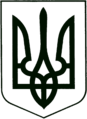 УКРАЇНА
МОГИЛІВ-ПОДІЛЬСЬКА МІСЬКА РАДА
ВІННИЦЬКОЇ ОБЛАСТІВИКОНАВЧИЙ КОМІТЕТ                                                           РІШЕННЯ №252Від 27.08.2021р.                                              м. Могилів-ПодільськийПро визначення способу участі батька у вихованні дитини та спілкуванні з неюКеруючись ст.34 Закону України «Про місцеве самоврядування в Україні», відповідно до Закону України «Про охорону дитинства», ст.ст.19, 157, 158 Сімейного кодексу України, Цивільного кодексу України, Кодексу України про адміністративні правопорушення, Закону України «Про органи і служби у справах дітей та спеціальні установи для дітей», постанови Кабінету Міністрів України від 24.09.2008р. №866 «Питання діяльності органів опіки та піклування, пов’язані із захистом прав дітей», рішення комісії з питань захисту прав дитини від 16.08.2021р. №16 «Про визначення способу участі батька у вихованні та спілкуванні з дитиною»,-виконком міської ради ВИРІШИВ:     	1. Визначити участь батька у вихованні дитини та встановити дні зустрічей _________________, _________ року народження,з малолітньою донькою, _________________, ___________ ____ року народження, а саме:  - враховуючи бажання дитини, за попередньою домовленістю батьків –      1раз на місяць на вихідні, святкові дні за місцем проживання батька;   - під час літніх канікул, але не більше 14 днів в терміни перебування    батька у відпустці, за попередньою домовленістю батьків та    з урахуванням бажання, стану здоров’я, потреб та інтересів дитини.           	2. Батьку дитини, ______________________, вчасно забезпечувати повернення малолітньої дитини, _________________, ______________ року народження, до матері, __________________, ________ року народження.    	3. Попередити батьків про відповідальність за невиконання даного рішення та правові наслідки протиправної поведінки одного із них під час зустрічей та спілкування з дитиною (стаття 184 Кодексу України про адміністративні правопорушення).          4. Визнати таким, що втратило чинність рішення виконавчого комітету міської ради від 24.06.2021 року №183 «Про визначення способу участі батька у вихованні дитини та спілкуванні з нею».   	5. Контроль за виконанням даного рішення покласти на заступника міського голови з питань діяльності виконавчих органів Слободянюка М.В..            Міський голова                                                         Геннадій ГЛУХМАНЮК